               3 апреля 2023 года ТИК Кизильского района были проведены практические тренировки с членами участковых избирательных комиссий избирательных участков №№ 1721, 2236 «Изготовление протокола об итогах голосования с машиночитаемым кодом», а также по теме «Организация работы УИК в день голосования. Подсчёт голосов избирателей. Установление итогов голосования. Изготовление протокола участковой избирательной комиссии об итогах голосования с машиночитаемым кодом. Порядок передачи документов от УИК в ТИК» на досрочных выборах главы Новопокровского сельского поселения в день голосования 9 апреля 2023 года.              Также сегодня началась ТРЕНИРОВКА по заполнению протоколов с QR кодами. День голосования завтра: 9:00 открытие в 12:00 закрытие. Проведена процедура передачи бюллетеней участковым избирательным комиссиям в присутствии сотрудника полиции, а также ими взяты под охрану помещения избирательных участков.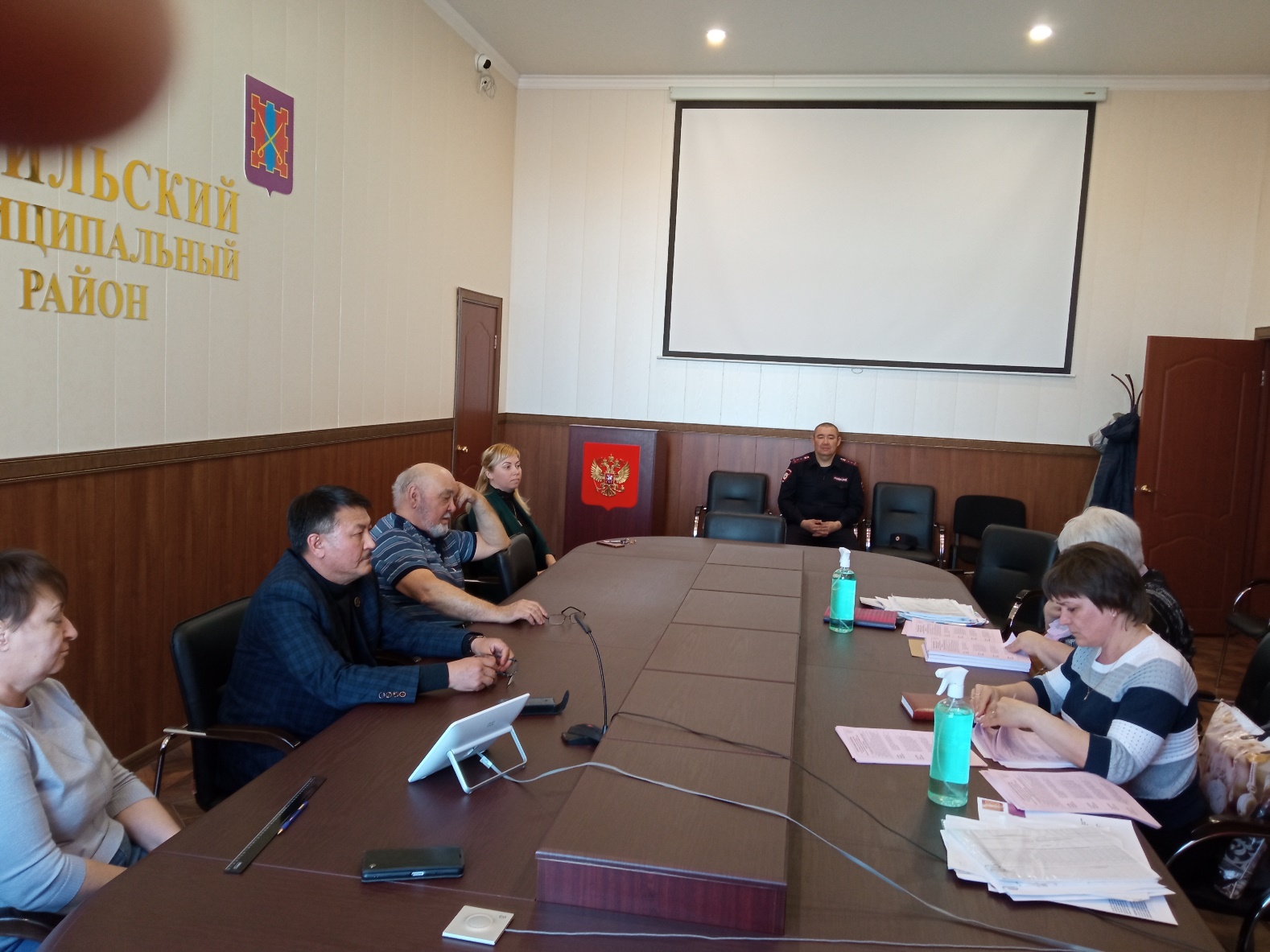 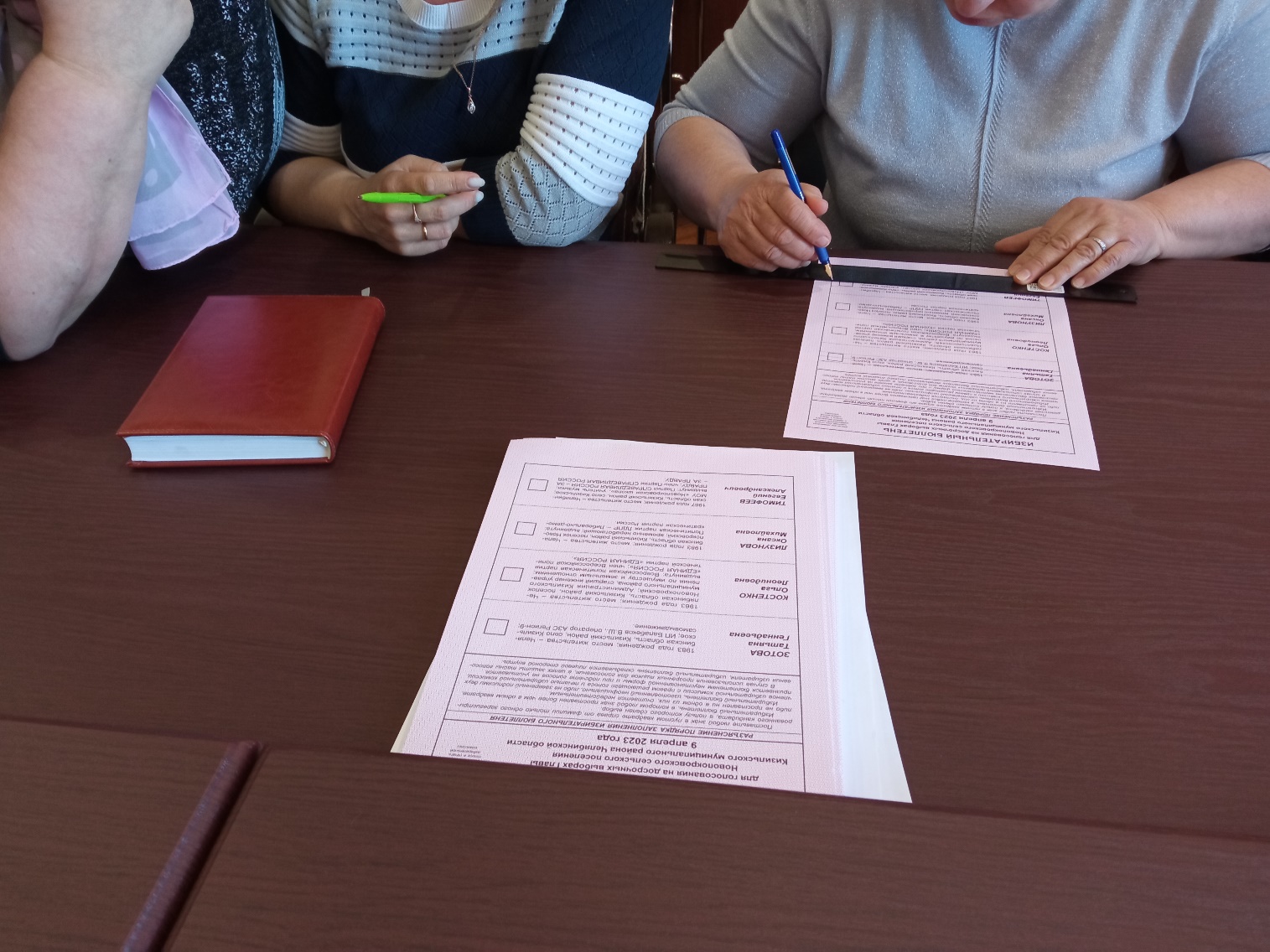 